Guldjaktstävlingar 2018Datum och grenprogramFriidrottensGULDJAKTi Hälsingland2018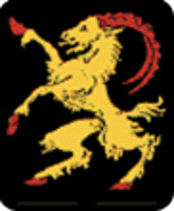 Arrangör: HÄLSINGLANDS FRIIDROTTSFÖRBUND	Regler för GuldjaktenVid anmälan till tävling ska du ange vilken medalj du vill försöka erövra, brons, silver eller guld.
Medaljerna kan endast erövras vid i Guldjaktsfoldern godkända tävlingar med de grenar som finns angivna vid resp. tävling.
Det är möjligt att erövra brons-, silver- och guldmedaljer i alla de nio grenarna, men du får bara ta en medalj per gren vid varje tävling. 
Det normala är att man tar medaljerna i ordningen brons, silver,
guld, men om du vill får du hoppa över bronsmedaljen och gå på silver direkt.
Men du får inte gå bakåt i skalan. Tar du silvermedaljen, får du inte vid ett senare tillfälle tävla för brons.
Du kan också erövra priser i Lilla och Stora Kombinationen”. Reglerna står på nästa sida.
Totalt kan varje deltagare erövra 27 medaljer och 6 statyetter.
För att tävlingarna inte ska ta för lång tid, kan arrangören bestämma, att du måste sluta när du nått resultatet, som gäller för den medalj som du sagt att du vill försöka ta.
Avgiften är 30:-/gren. Avgifterna debiteras i efterhand av HFIF.
Du underlättar för arrangören om du håller reda på vilka medaljer du tagit. Se till att du har ditt deltagarkort med och fyll i det efter varje tävling.Arrangör skickar så snart som möjligt resultaten till:marie_elfstrom@hotmail.comGränser för medaljer                                                           Tider inom parentes gäller eltider samt häckhöjdLilla kombinationenBronsstatyett 	erhålls när bronsgräns klarats i en löpning,	ett hopp och ett kast.Silverstatyett 	erhålls när silvergräns klarats i en löpning,	ett hopp och ett kast.Guldstatyett 	erhålls när guldgräns klarats i en löpning,	ett hopp och ett kast.Stora kombinationenStörre bronsstatyett	erhålls när bronsgräns klarats i alla nio grenarna.Större silverstatyett 	erhålls när silvergräns klarats i alla nio grenarna.Större guldstatyett 	erhålls när guldgräns klarats i alla nio grenarna.Därmed är slutmålet nått. Man är "Stormästare" i GuldjaktenMån 4 junKl. 18.30Glysisvallen Hudiksvall60m, 60mh, hö, lä, kulaMarie Elfström   073-8493746anm. marie_elfstrom@hotmail.comsenast 2 juniTis 5 junKl. 18.00Hällåsen Söderhamn60m, 600, hö, lä, bollLeffa Mosell   070-5413690anm. friidrott@soderhamnsif.sesenast 3 juniOns 13 junKl. 18.30Sävstaås Bollnäs60m, 600, hö, lä, kula, sl.bollJan-Erik Cedergren   070-6686384anm. bollnasfik@telia.comsenast 11 juniMån 18 junKl. 18.00Strandvallen Järvsö60m, 60mh, 600, hö, lä, tresteg, boll, sl.bollMats Andersson   070-6539823  mats@llt.nuanm. vid resp. grenstartOns 15 augKl. 18.00ICA Plan Bergsjö60m, 60mh, lä, kula, bollIngvald Midelf   0652-50147, 070-5323391anm. vid resp. grenstartOns 22 augKl. 18.30Sävstaås Bollnäs60m, 60mh, 600, hö, tresteg, ku, bollJan-Erik Cedergren   070-6686384anm. bollnasfik@telia.comsenast 20 augTis  28 augKl. 18.00Älvvallen Ljusdal60m, 60mh, 600, hö, lä, tresteg,Mats Andersson   070-6539823   mats@llt.nuanm. vid resp. grenstartOns 29 augKL. 18.00Hallåsen Söderhamn60m, 60mh, 600, tresteg, kulaLeffa Mosell   070-5413690anm. friidrott@soderhamnsif.sesenast 27 augLör 15 sepKl. 10.00Glysisvallen HudiksvallAlla grenarMarie Elfström   073-8493746anm. marie_elfstrom@hotmail.comsenast 11 septBronsSilverGuld60 m11.4  (11.65)10.4  (10.65)9.2  (9.45)600 m2.502.232.0060m häck  (60)14.4  (14.65)12.5  (12.75)11.0  (11.25)Höjd0.851.101.30Längd2.503.004.203-steg6.007.509.50Kula (2kg) pojkar4.507.009.00Kula (2kg) flickor4.006.008.00Slungboll (7hg)13.0021.0028.00Boll (300g) pojkar16.0026.0036.00Boll (300g) flickor12.0021.0030.00